2024–25 PTA LeaderToolkit 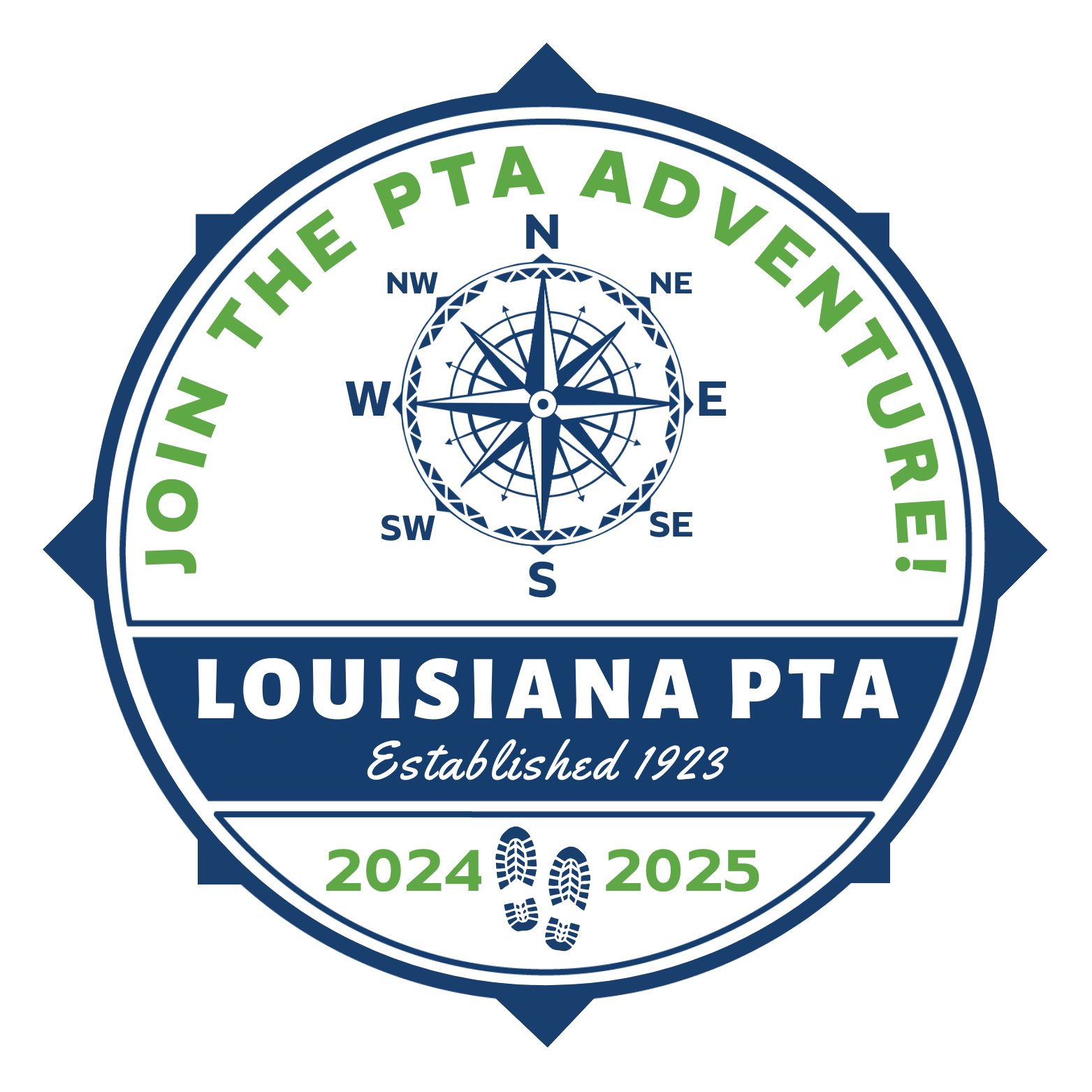 INDEXIntroduction	40	Operating Guidance: School Officials & PTA Funds	51Treasurer’s Binder	40	Operating Guidance: Appropriate Use of PTA Funds	52Responsibilities of the Treasurer	41	Active Affiliation and Retention Plan	54MoneyMinder and CheddarUp	41	Inventory Accountability Form	55Principles of PTA Financial Management	42	Treasurer’s Overview	56Raising Money	43	Year-End Financial Checklist	56Budget	43	Budget Approval Form	57Banking and E-Commerce Policy	44	Sample Budgets and Comparison Reports	58Insurance (Required)	46	Deposit Form	60Articles of Incorporation	47	Expense Form	61Federal Taxes	47	Bylaws and Amendments Approval Form	62State Sales Tax	48	Audit Report Form, Instructions and Worksheet	63Gifts to Schools	49	Letter for NSF Check	66Financial Reports (3 Types) 	49	Monetary Donation to a School	67Audit Committee and Its Report	49	Equipment Purchased by a PTA for Its Use 	68Record Keeping & Retention	50	General Donation Agreement	69Additional Resources	50	Passwords and Accounts Summary Sample	70INTRODUCTIONThe Treasurer serves as the official custodian of the PTA's funds. The Treasurer is responsible for receiving and disbursing funds in accordance with the Bylaws, the approved budget, and as directed by the PTA's decisions. The President, who holds ultimate responsibility for the PTA’s affairs, and BOD who bears fiduciary obligations to the PTA, should all possess a solid grasp of financial matters. The membership, through budget adoption, determines how PTA funds will be generated and utilized. Complying with the rules set by the Bylaws, the budget, and the IRS significantly reduces the risk of problems arising.It is crucial to understand that the PTA’s funds do not belong to the Treasurer. Even if the Treasurer disagrees with the membership's budget choices, adherence to the organization's will is essential. Furthermore, the financial records are the property of the PTA, not any individual officer. The Treasurer must hand over all records to their successor or an Audit Committee at the end of their term. Many PTAs handle substantial sums of money through the PTA account. To safeguard both the PTA and the Treasurer, it is imperative to manage funds in a way that ensures every dollar can be accounted for. Most of the PTA regulations and requirements actually come from the IRS. While some requirements seem meticulous, they are time well invested. Familiarize yourself with LouisianaPTA.org/treasurer. It holds great importance. If you have any questions or concerns, contact the LAPTA Treasurer at treasurer@LouisianaPTA.org.TREASURER’S BINDERIt is important to keep an organized and up-to-date binder with the following suggested sections:Accounts & passwords summary sheet including account numbers for debit cards; board rosterBlank copies of Expense and Deposit FormsCompleted Expense Forms with receiptsCompleted Deposit FormsMonthly bank statements and reconciliation reportsApproved budget, Budget Approval Form, monthly budget reports, and any budget amendmentsAgendas and minutes from Executive Committee, Board of Directors, and General Membership MeetingsCharter information such as IRS tax filings, Secretary of State Articles of Incorporation Annual Report, insurance policy, audit reports, Bylaws, Standing Rules, and LAPTA Toolkit Miscellaneous papers, including correspondenceRESPONSIBILITIES OF THE TREASURER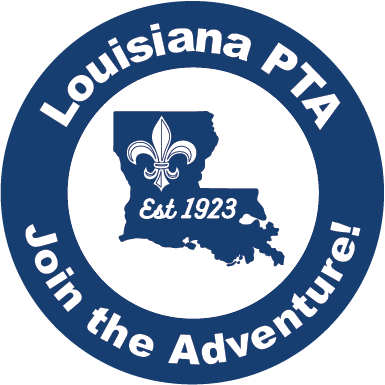 Register as a PTA Leader at LouisianaPTA.org/register.Sign the LAPTA Confidentiality, Ethics, and Conflict of Interest Policy.Study and know the PTA Bylaws, Standing Rules, and LAPTA Toolkit: Treasurer.Attend LAPTA training in August; if possible, attend National PTA training and conventions.Change signatures on all bank accounts. Use the school’s mailing address for the account.Function as the custodian of the checkbook.Maintain the Treasurer’s Binder with all required financial documents. Chair the Budget Committee.Present the proposed budget for approval at the first General Membership Meeting.Receive all money and deposit it in a timely manner. National PTA suggests one day.Make disbursements with a check or debit card as authorized by the PTA in accordance with the budget.Keep an accurate and detailed account of all money received and disbursed.File the annual IRS taxes or hire a professional. The fiscal year for most PTAs is July 1 through June 30 with taxes due 4 ½ months later which is November 15.Renew the annual Articles of Incorporation with the Louisiana Secretary of State at geauxbiz.com.Renew the annual insurance policy. Reconcile all accounts monthly.Transfer funds from all online accounts monthly, such as CheddarUp.Submit a budget report at all BOD and General Membership Meetings.Make an annual budget report to the PTA.Complete the Year-End Financial Review Checklist. Present to the Audit Committee all materials necessary for the review.Purchase PTA memberships monthly from LAPTA at LouisianaPTA.org/membership.Recruit new PTA leaders and PTA members.MONEYMINDER AND CHEDDARUPLouisiana PTA encourages Local PTA Units to utilize online platforms to track finances and to collect membership dues. While there are several platforms, LAPTA recommends and uses CheddarUp.com to collect membership dues and MoneyMinder.com to track finances. MoneyMinder and CheddarUp partnered with each other. If you have MoneyMinder Pro account ($179/year), you get CheddarUp Team for free! The expiration of this offer is unknown. MoneyMinder.com is simple accounting software for volunteers and makes tracking expenses and deposits and running reports as simple as possible. It is also easily shareable from one Board to the next with easy access to past years. MoneyMinder has a feature that allows you to e-file Form 990-N and 990-EZ directly to the IRS. A free accounting alternative is the Wave App at waveapps.com.CheddarUp.com is a site that allows a PTA to create a custom website to sell items, collect membership dues, upload documents, and include forms for information collecting. The account must be in the PTA’s name under their EIN. CheddarUp also requires a personal Social Security Number to open an account, which must come from an authorized bank signer. This should be changed for future Boards. Use an email that can be passed down to future Boards. CheddarUp has spreadsheet reports that show detailed information on collections. All deposit transfers from CheddarUp must occur at least monthly directly into the PTA bank account and with a completed summary Deposit Form. The spreadsheet reports are compatible with Microsoft Excel or Libre Office which is free (libreoffice.com). See a sample CheddarUp site at FriendsofLAPTA.CheddarUp.com.PRINCIPLES OF PTA FINANCIAL MANAGEMENTAll PTA funds must be deposited directly into the dedicated PTA bank account and should never be placed in a personal account, a school account, or any other organization's account.Each Local PTA Unit operates as an independent 501(c)(3) nonprofit organization that collaborates closely with its affiliated school. PTA funds are legally classified as private funds, contributed to or raised by the membership, and intended exclusively for the PTA’s use. In contrast, school accounts are composed of public funds derived from taxes and allocated to schools through legislative or governmental channels. Consequently, schools are held accountable to the public for the allocation of these funds. PTA-raised funds are the sole property of the membership and are not subject to external reporting requirements, unlike public funds. PTAs are not obligated to furnish financial reports to school administrators or the school board. Therefore, it is imperative that all PTAs maintain distinct and independently controlled accounts, directly overseen by the PTA and its Board of Directors (BOD). School officials possess no authority over PTA funds, except in instances where the PTA collaborates with the principal to identify school needs and the PTA's role in addressing those needs. Without an approved budget, there is no authorization to expend funds.The initial proposed budget requires approval during the first General Membership Meeting of the year. Prior to this approval, PTAs are limited to the amount designated in the "Startup Funds" category from the preceding year's budget. It is mandatory for every budget to include a "Startup Funds" category to facilitate pre-approval expenditures. See the sample budget for details. Any supplementary proposed expenses or fundraising initiatives not incorporated within the approved budget must be presented to the PTA as a budget amendment for approval before initiating the project or making payments. This required an affirmative two-thirds vote.When filing taxes with IRS, do not record the Louisiana and National PTA dues as income.Local Units are obligated to submit member dues to LAPTA at a rate of $3.50 per member per year. LAPTA forwards $2.25 per member to National PTA and retains $1.25 for LAPTA. These funds sent to LAPTA should not be included in the gross income calculation for IRS tax filings. Instead, only report the "net" income derived from member dues on the tax report. The budget should still indicate both the gross and net income from dues.Never sign a blank check or make a check out to “cash.”A check can be written in advance with everything filled in except the amount if it’s not known. Never write a check to cash. The check should be made payable to the person or business for the fund.Always have two people sign every expenditure.The Bylaws require two signatures to authorize every purchase. Individuals authorized to sign checks may not be related to each other by marriage or any other relationship nor should they be a part of the same household. Debit cards may be issued to authorized signers on the bank account if every purchase is properly documented with receipts and two signatures on the Expense Form, although Caddo Parish does not allow debit cards. Do not allow another organization (including the school) to pass its money through PTA accounts.All money deposited into a PTA account is considered PTA funds by the IRS and must be reported as such, excluding the portion of member dues paid to LAPTA and National PTA.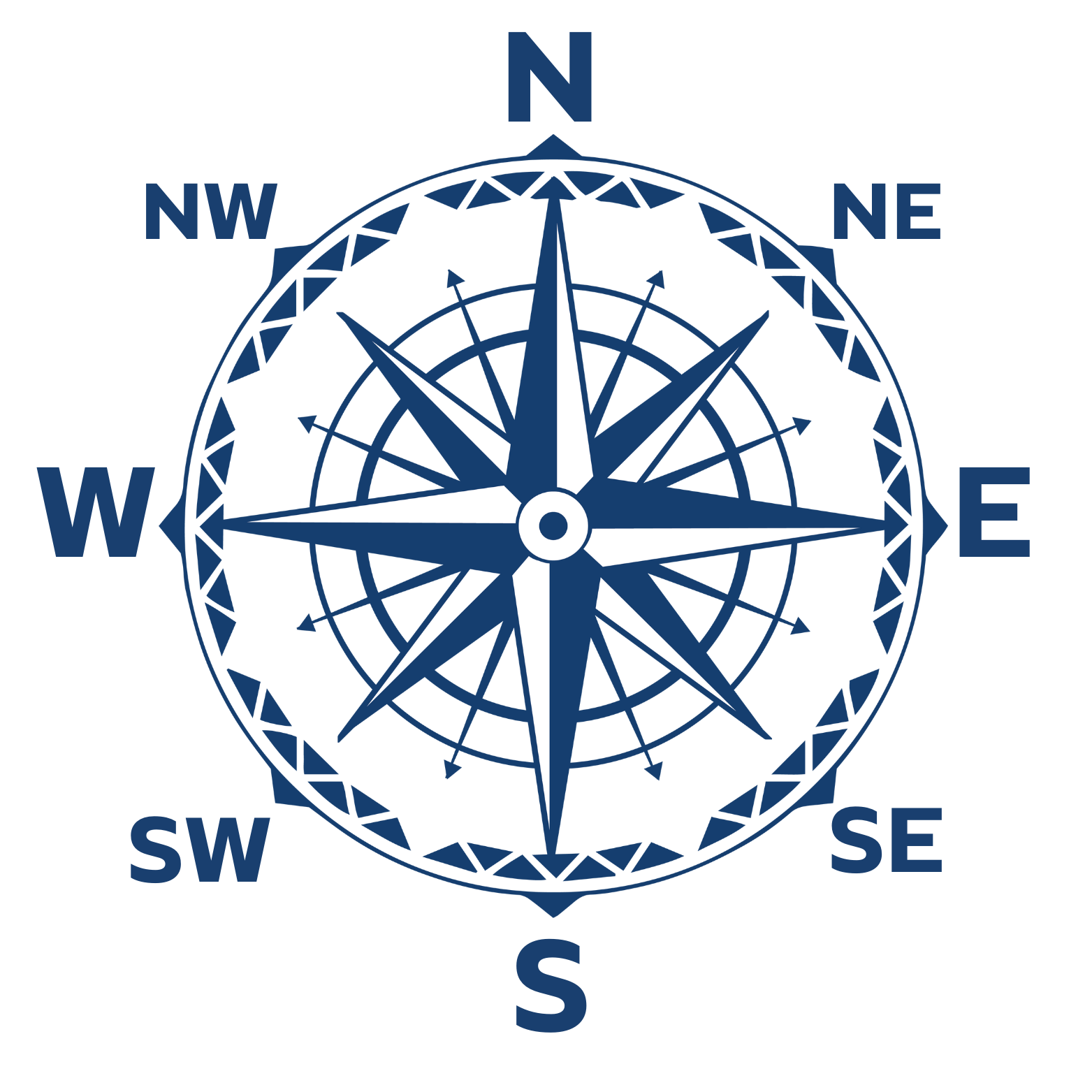 Pay bills with a check or debit card. Never pay with cash. PTA credit cards are not allowed.Bond all officers and chairs who oversee money to protect the PTA’s assets by purchasing annual insurance. This is required by LAPTA.Always have cash deposits counted and signed by two people. Always issue a receipt for cash received.RAISING MONEYMost PTAs need to raise funds to provide programs and services throughout the year. However, fundraising efforts should not be the primary emphasis for PTAs. Fundraising should be in response to supporting PTA work. To help ensure proper alignment with the PTA purposes, LAPTA recommends that PTAs engage in three programs or service projects for each fundraiser activity hosted. This is called the three-to-one rule.There are many different methods to raise funds. PTA leaders need to evaluate opportunities carefully and consider all legal and community-related implications. When using a fundraising company, protect the PTA by having all information in writing. Make sure the contract is between the two organizations and not individuals. Contracts are only signed by the President or Treasurer with BOD approval, and the signer adds their title after their name to show they are signing for the PTA. When reviewing the contract, look for cost and profit percentages, list of approved promotional materials, desired services, dates for delivery and payment, and procedure for handling damaged, unsold, or returned merchandise.BUDGETThe budget serves as a financial roadmap, outlining projected income and expenses aligned with the PTA’s objectives. For it to be effective, the budget must realistically anticipate annual expenses and strategize how to secure the required funds to meet those financial commitments. The budget covers a 12-month period. Most units typically follow a fiscal year schedule from July 1 to June 30, as specified in the Bylaws.It is crucial to emphasize that fundraising is not the primary mission of PTA. Instead, the primary mission is to make every child’s potential a reality by engaging and empowering families and communities to advocate for all children. Fundraising efforts are aimed at supporting essential programs and services that enhance student learning and family engagement. It is essential for units to raise only the necessary funds to cover their expenses, without letting fundraising activities dominate to the extent that other projects are neglected, diverting members' attention away from the PTA's core objectives.Erring on the side of caution, it is advisable to overestimate income rather than underestimate it in budgeting. Every budget must include a "Startup Funds" line item, allowing for purchases to be made before the General Membership formally approves the new budget. Once the budget is approved, the Budget Approval Form must be completed and submitted to LAPTA as part of the Active Affiliation Report. Top of FormThe Budget CommitteeThe Treasurer is the chair of the Budget Committee which is composed of three members and as specified in the Bylaws. Other members might include the past and current President, past Treasurer, and the principal. To develop the budget, the committee should review the previous year’s budget and the Treasurer’s reports to make recommended changes. Gather information from the BOD about their planned activities and financial needs. Consider sources of funds to meet these requirements. If a unit has identified programs or projects to conduct, it might want to budget expenses first. Knowing the expense figures helps determine how much revenue is needed. Or a unit can budget revenue first and then determine its programs and projects.Creating a BudgetTraditionally, total income must equal total expenses with zero as the net total even though all of the money does not need to be spent every year. There should be a line item for every major category or event. It should be simple but detailed to permit all income and expenses to be correctly categorized. The following template works well with MoneyMinder.com and is only a suggestion. See sample budget later in this section.Create a main Fundraising section and list each event’s gross income and the expenses resulting in the net income such as a Fun Run, Gumbo Cook-Off, grants, general donations, and spirit wear sales. Create a Student and Parent Programs section and its items such as PBIS support, mental health speaker, honor roll events, Santa & Hot Cocoa Night, Grandparents Bingo, newsletter, and STEM Night. Create a Teacher, School, & Community section and list its items such as Staff Welcome Lunch, Staff Snack Days, Staff Appreciation Week, Playground Equipment, Community Outreach, and more. Hospitality should not exceed 5% of the budget and only includes small Welcome Committee type expenses. Teacher lunches and events are itemized so that each event has its own line item. Create an Administration section for items such as PTA membership dues, insurance and bonding, Articles of Incorporation renewal, Zoom, CheddarUp.com, MoneyMinder.com, website, leadership training with LAPTA and National PTA, bank fees, copies, required Start Up Funds, Carry Forward & Ending Balances, a small Miscellaneous line item (<$1000), and more. Start Up Funds are the only amount that may be used prior to budget approval. Once the budget is approved by the General Membership, these early expenses should be applied to the appropriate line item in the budget. The Ending Balance is used for the projected closing balance although there are alternatives to this. See LouisianaPTA.org/treasurer for further explanation.Scholarship & Mission FundPTAs may opt to establish a Scholarship and Mission Fund. The paramount considerations when granting scholarships to students, educators, or other PTA entities are impartiality and equitable access. It is imperative that clear, written procedures govern the formation of the committee and the selection of recipients. Committee members’ relatives may not apply for funds. The funding source for these scholarships comes from a Mission Fund to which the PTA actively seeks contributions. The accumulation of adequate resources might take several years which is permissible if the PTA maintains a well-documented plan. Donors must be informed of the plan's current status. It is not necessary to issue a 1099-MISC for scholarship recipients. The PTA is required to inform recipients that if any portion of the funds is not used for educational expenses, it is considered taxable income by the IRS. Obligating Future BoardsAs a 501(c)(3) nonprofit, a PTA cannot obligate future Boards to a contract or a specific expenditure. A future Board is not required to spend funds as designated by the previous Board. Large, long-term projects should be very carefully planned and undertaken only if there is dedicated support from the General Membership with those funds put into their own account with an identifying name.Noncommercial PolicyPTA Bylaws include the requirement to be noncommercial. This means the PTA name may not be used with commercial activities of other organizations including the promotion of the other’s goods or services. PTA also does not raise money for other organizations or individuals, no matter how worthy the cause.Amending the BudgetBecause the budget is only an estimate of the planned expenditures and income for the year, amendments might be necessary. Amendments can be made at any General Membership Meeting or Special General Membership Meeting called for that purpose with proper notice. An affirmative two-thirds vote is needed. BANKING & E-COMMERCE POLICYLocal PTA Units have the option to utilize electronic commerce for the receipt and disbursement of funds. There are several online platforms available, such as CheddarUp.com, SquareUp.com, and MoneyMinder.com. If a PTA uses MoneyMinder Pro ($179/year), they can access the CheddarUp Team Edition for free.An Employer Identification Number (EIN), also referred to as a Federal Tax Identification Number (TIN), is a nine-digit identifier issued to business entities by the Internal Revenue Service (IRS). A PTA's EIN designates it as a nonprofit organization. This unique number is essential for all bank accounts and tax filings. It is crucial never to use an individual's Social Security Number for opening a bank account. Some online payment processors and the EIN application itself require the use of a personal Social Security Number.Checking Account: Each PTA unit is required to maintain its dedicated bank account. When establishing an account, banks need the Employer Identification Number (EIN), Articles of Incorporation, and minutes documenting the Board's election and the appointment of signatories, among other potential documents. Local PTA units may not utilize the EIN of a school or school district.Authorized Signatures: For all bank accounts, a minimum of three individuals must serve as signatories for the checking account. The Treasurer must be included as an authorized signer on these forms to endorse checks and make withdrawals. Only currently elected PTA officers possess the authority to sign checks. All PTA expenditures and check disbursements require two authorized signatures. Signatories are not permitted to endorse checks payable to themselves. A school employee can gain signing authority on a PTA account only if they hold an elected officer position within the PTA which may only be as a VP or Secretary.Savings Account: A unit may have a small contingency savings account to maintain financial stability. As a guide, the amount in the account should not exceed one-half of the unit’s budget for an average year. Other accounts might be established for designated funds raised for a specific purpose over the years.Debit Cards are allowed to be issued only to authorized signers on the bank account and must include the name of the PTA. Caddo Parish does not allow debit cards. The Treasurer logs those who have a debit card and their account numbers. Cash transactions (ATM, cash back, etc.) are not allowed. Credit cards are not allowed. Prior to use of the debit card, an Expense Form is completed with two signatures and submitted. Following the purchase, the receipt is given to the Treasurer and attached to the Expense Form. A change in signer on the checking account requires the previous debit card to be destroyed. The minutes shall reflect the approval of debit cards for the PTA and shared with the bank. Recurring PTA payments are allowed to be deducted directly from the bank account with properly documented Expense Forms using a debit card or e-check. Online or point of sale payment collection systems must be in the PTA’s name. If a personal Social Security Number is required to open an account as per Federal banking laws, then only an authorized signer may be used. The payment collection system’s statements must be clear with detailed and accessible information on a real-time basis. The PTA must have immediate access to know who has paid, the purpose of the payments, and the expected cash transfer amount. All revenue is entered into the budget’s corresponding line item. Venmo and Zelle are NOT allowed because it is an unregulated peer-to-peer platform. They do not have the same high standards and regulations as federal banking rules. The use of Venmo is not covered by insurance and bond policies which leaves the PTA vulnerable to fraud and theft. PayPal is currently allowed.All deposit transfers must occur at least monthly and use a Deposit Form. One Deposit Form can be used for multiple transactions. When accepting credit card payments, know their collection policies on handling cards that do not read correctly. Do not write down card numbers for any reason. Accept only those transactions that are immediately authorized. For electronic payment disputes, research the payment collection system’s policies. Only authorized signatories may issue a refund to the customer. Respond to any challenge of payment promptly and accurately. Confirming a refund requires the same approvals and documentation as required for an Expense Form. Record the authorized refund in the check registry prior to withdrawal. Withhold goods and services until the dispute is cleared.Deposits: The Treasurer receives all funds for the PTA and promptly deposits them into the PTA’s account. National PTA recommends depositing funds within one day. Only PTA funds may be deposited into the PTA account. A signed Deposit Form must accompany each deposit with two signatures required for cash deposits. A sample Deposit Form is included in this section.Two people must count all deposits. The chair turning over the money keeps a copy of the Deposit Form and may request a receipt from the Treasurer for their records. The Treasurer should not keep cash in their car or home. Plan for a night deposit for late collections or use the school’s safe with a completed Deposit Form. After making a deposit, the Treasurer should attach a copy of the deposit slip, if possible.The PTA may deposit checks electronically via a mobile application or online system. After depositing, write on the front of the check, “Deposit Completed,” confirmation number, and the date. Consult with the bank regarding how long to keep checks prior to destroying. Proper documentation is required.PTA sponsorships may be offered by local PTAs in return for intangible benefits. For example, for a $250 sponsorship, a PTA may include a company’s logo and name in their monthly newsletter, on a banner hung on the school fence, etc. PTAs often provide tiers of sponsorship based on donation levels. The guidelines for sponsorships must comply with the noncommercial policy and co-venturing guidelines.Donors And Charitable Contributions: PTAs must be prepared to issue receipts for contributions made, regardless of the amount or value. Canceled checks are not sufficient. There is no required format for the receipt and Social Security Numbers are not required. The receipt must reflect at least the donor's name, date, cash amount or description of the property received, a statement that no goods or services were provided by the organization in return for the contribution, and the PTA’s name. If a donor receives the value of goods or services for the donation, only the portion in excess of the value is deemed a donation. A description and good faith estimate of the value of goods or services provided (if any) in return for the contribution must be included in the written acknowledgment. A donor cannot claim a deduction of $250 or more unless the donor obtains a written acknowledgment of the contribution. A sample General Donation Form is at the end of this section.PTAs are required by IRS disclosure rules to inform prospective donors about the extent to which their contributions are legally tax-deductible. If a PTA holds a fundraising event that provides a meal or some tangible item in return for the purchase of a ticket, then the portion of the ticket that is tax-deductible is the ticket price less the fair market value of the meal or item received. For example, if a spaghetti supper ticket sells for $20 and the value of the meal is determined to be $5, the purchaser is entitled to a $15 charitable contribution deduction. The $5 is the value of a prepared and served meal allowing for a reasonable profit. Expenses: Pay PTA expenditures with a check or PTA debit card. Every purchase must have a signed Expense Form with a receipt or invoice attached. Approving the budget is the way the membership of the PTA approves unit spending. If there is no line item to support a request for payment, payment may not be made. Occasionally, a request for reimbursement may be made without a receipt. Perhaps the receipt was lost or personal items were used, such as stamps or the partial cost of a toner cartridge for printing materials. The person may complete an Expense Form and attach a detailed explanation. The Expense Form is at the end of this section.Gift Cards: Any gift cards purchased by a PTA should not exceed $25 each in value and must be retail-specific (branded cards of restaurants, stores, etc.). Generic cards like MasterCard or Visa gift cards are not permitted. Gift cards are cash equivalent, so PTAs should exercise the same care when storing and distributing gift cards. If a gift card is donated to the PTA for the purpose of subsidizing PTA expenses, record the initial donation on a Deposit Form and then how the card was used on an Expense Form.PTA Membership Dues: Local Units must submit dues of $3.50/member to LAPTA, which includes the National PTA and LAPTA dues portions. According to the IRS, the National PTA and LAPTA dues portions never belong to a Local Unit. They should not be included in the budget as money to be spent for budget planning purposes. They are also not included in the gross income when reporting income to the IRS. The $3.50 includes $2.25 which LAPTA forwards to National PTA and $1.25 which LAPTA retains. Dues are submitted to LAPTA through CheddarUp.com. E-checks are the preferred payment method. The link to submit dues is listed at LouisianaPTA.org/submitdues. LAPTA does not provide paper membership cards. The template for membership cards is available at LouisianaPTA.org/membership. PTA memberships are sold to individuals. If a PTA wishes to sell family memberships, it must collect enough to cover the state and national portions of $3.50 per person in the family. For this reason, family memberships are discouraged. Bank Statements & Reconciliation: The PTA’s permanent mailing address for bank accounts is the school’s address. All bank statements must be signed by a person who is not authorized on the account. Reconcile the bank account monthly and compare with the register balance to ensure that bank and financial records are correct. Present the reconciliation report at PTA meetings for review and file the report in the Treasurer and Secretary Binders. Checks Returned for Non-Sufficient Funds (NSF): If a check is returned due to insufficient funds, email or call the writer of the check and request repayment be made within 10 days. They might ask to redeposit the check or send a money order or cash. Inform the person that he owes bank fees charged to the PTA. Keep a detailed log of all contacts with the check writer, bank, or parties involved. If payment is not received within 30 days from the initial contact, send a certified letter and request a return receipt. The letter should include a demand for payment and bank fees in cash. Do not accept another check. Keep a copy of the letter for the files. INSURANCE (REQUIRED) Operating a PTA unit is much like running a small business. Businesses have insurance to protect their people and investments. LAPTA requires PTAs to obtain adequate insurance protection against liability and monetary loss due to fraud, embezzlement, or dishonest acts. Purchase annual insurance coverage from any insurance company that offers coverage to PTAs and other nonprofits at a reasonable price. LAPTA uses AIM (Association Insurance Management). LAPTA does not have a minimum amount of required coverage. Ask about adding social media or online protection coverage. Be aware of potential liability for things such as a donation to the school to cover field trips. While offering financial assistance to the school can reduce liability, it does not guarantee that the PTA will not be held responsible in certain situations. The insurance company can recommend adequate coverage.ARTICLES OF INCORPORATIONLouisiana law requires that all nonprofits register annually with the Louisiana Secretary of State at geauxbiz.com. The PTA must update officer data, file the Annual Report, and pay a $10 renewal fee plus $5 credit card fee if you do not use an e-check. The Articles of Incorporation must be kept permanently on file and are part of the annual Active Affiliation Report for LAPTA. If you do not have the previous login, create a new login and note it on your Password Summary file. The NAICS number is 813410. FEDERAL TAXESIRS Section 501(c)(3): The Louisiana PTA and all subordinate units in Active Affiliation are exempt from federal income tax as charitable and educational organizations under the provisions of section 501(c)(3) of the IRS Code. They fall under LAPTA’s 501(c)(3) tax umbrella exemption. Annually, LAPTA is required to submit to the IRS a list of all units in Active Affiliation. Those listed are covered by the LAPTA group exemption. For units failing to submit their Active Affiliation report in time, LAPTA may choose to remove them from the tax umbrella. Any unit not listed would be subject to income tax on all earnings. Protecting Tax Exemption: As 501(c)(3) organizations, the LAPTA and its Local Units in Active Affiliation may solicit and spend funds without paying income tax to the federal or state governments if they comply with rules governing nonprofit organizations. (Note that PTAs pay sales taxes when they buy things.) All income must be directly related to the purposes of the organization. To maintain its 501(c)(3) status, a PTA must meet specific standards. The organization must be noncommercial, nonsectarian, and nonpartisan. This means it does not engage in specific commercial endorsements, is not involved with specific religious groups, and does not endorse or support political candidates or parties. Further, neither the organization’s name nor any member acting in an official capacity can endorse or promote a commercial concern or political party or conduct activities not in keeping with the PTA purposes and mission.Donations & Deductions: The 501(c)(3) designation means that all contributions to PTAs are deductible for the donor as charitable contributions for federal income tax purposes. If a donor requests verification that a PTA is a 501(c)(3) charitable organization, use the Validation Letter from LAPTA. This is issued annually once a PTA acquires Active Affiliation. PTAs must be prepared to issue receipts to donors whose contributions exceed $250/day. Cancelled checks are no longer sufficient. There is no required format for the receipt, but it must include the PTA’s name, donor’s name, date, and cash amount received or a description of the property received.PTAs must inform prospective donors about the extent to which their contributions are tax deductible. This disclosure should indicate the fair market value of any tangible benefit received in exchange for a contribution and the amount of the donation that is deductible as a charitable contribution. PTA volunteers may deduct out of pocket expenses while volunteering for the PTA. These include mileage for travel to and from volunteer sites, costs not reimbursed relating to volunteer work such as phone calls, and the costs of childcare incurred to enable a person to volunteer. The value of a person’s time is not deductible. Unrelated Business Income (UBI): As a tax-exempt organization, PTA revenues are not subject to federal income tax if the revenue is raised in a manner that is related to the PTA’s tax-exempt purpose. However, it is possible for some revenue to be subject to income taxation. When this occurs, the amount subject to taxation falls into the category of Unrelated Business Income (UBI). An activity is classified as UBI if it has all of the following:The PTA takes an active role in the generation of income from an activity.The activity is conducted on a regular and continuous basis.The activity is unrelated to the mission of the PTA. Even if the proceeds are used to further PTA purposes, if the method of raising the funds is unrelated, it is deemed UBI. Fundraising is not a related activity even if all of the net revenue will be used to support PTA programs.However, if the PTA conducts the activity and provides at least 85% of the labor, the income generally will be excluded from taxation, even if the above three conditions exist. There is no rule that says PTAs must never conduct activities that produce UBI. But, if the unrelated activity is dominant, the PTA may no longer be perceived as a charity supporting itself with some UBI. Instead, it may be viewed by the IRS as a business with some charitable activities. At that point, the PTA would lose its tax-exempt status. IRS regulations require nonprofits to file Form 990-T and pay taxes when gross receipts from UBI are over $1,000.Tax filing is due every year by the 15th day of the 4th month after the close of the tax year. For example, if the PTA tax year ends on June 30, the deadline is November 15. Taxes cannot be filed until after the tax year ends. If the tax filing is late, the IRS will send a reminder notice to the last address on file. There might be a penalty assessment for filing late. Organizations that fail to file for three consecutive years will automatically lose their tax-exempt status on the filing due date of the third consecutively missed year.IRS Tax Filing Requirements (irs.gov/charities-and-nonprofits) Which 990 Form to File?Use Form 990-N if gross receipts are less than $50,000. Use Form 990-EZ if gross receipts are less than $200,000 and total assets are less than $500,000. Use Form 990 if gross receipts are more than $200,000 or total assets are more than $500,000. Form 990-N must be completed and filed electronically. There is no paper form. Use the Form 990-N Electronic Filing System User guide to avoid most problems. Organizations should continue efforts to file, even if late. Form 990-N is easy to complete with only 8 items of basic information: the EIN, tax year, legal name, mailing address, any other names the organization uses, name and address of a principal officer, website address if one exists, confirmation that the organization’s annual gross receipts are $50,000 or less, and, if applicable, a statement that the organization has terminated. Form 990-EZ and Form 990 are more complex.A PTA is required to file Form 1099-MISC if it paid $600 or more during a calendar year to a business or person for services rendered. Examples include a guest speaker or artist-in-residence. A copy must be sent to the recipient by February 2 of the year following the payment and a copy must be sent to the IRS by March 1. Form 1099 is not required for scholarship recipients regardless of the amount paid. STATE SALES TAXPTAs are required to pay state and local sales tax on every purchase. Many PTAs wrongly assume that since public schools are exempt from paying sales taxes and have a sales tax exemption number from the state, PTAs are also exempt. If a PTA member is asked for a tax number, he is required to inform the salesperson that PTAs are not exempt from sales taxes. Do not use a school’s sales tax exemption number to make purchases because this is fraud. PTAs are to collect and remit sales tax on items sold unless an exemption has been granted by the state. Units can apply for a sales tax exemption for fundraisers by filing Form R-1048 at www.rev.state.la.us and submitting it to the Louisiana Department of Revenue no later than two weeks prior to the event. The types of fundraisers that are generally granted an exemption include fairs, festivals, and admission tickets to dances or performances. Fundraisers that involve an outside promoter or vendor who profits from the event will be denied an exemption. Additionally, fundraisers involving the sale of products that would be in direct competition with local retailers, such as school supplies, wrapping paper, or candy, are not eligible for an exemption. Check with the parish tax collection office to determine the requirements for remitting local taxes. If a PTA was denied an exemption or chose not to file for an exemption, it must apply for a Louisiana Tax Number with the Department of Revenue at rev.state.la.us. Include that the PTA will have “irregular sales.” Sales taxes are due by the 20th day of the month following the sale.There are circumstances when PTAs can legally avoid sales taxes when making certain purchases on behalf of schools. If the PTA is purchasing equipment such as computers or copiers to be provided to the school as a gift, it might benefit the school to purchase it directly and the PTA reimburse the school. There is no sales tax required since the school is buying the items directly. The school provides an Expense Form to the PTA with a copy of the invoice. The PTA Treasurer can issue a check to the school reimbursing it for the purchase. GIFTS TO SCHOOLSEach PTA wants to ensure that its supported school can purchase items that will improve the quality of education. PTAs can only give money to schools if it is for a designated and specified purpose. When a unit decides to have the school make a purchase, the General Membership must first approve the specific gift to be made (not just a cash amount). The donation must specify the designated purpose agreed to in writing between the PTA and the school official. The agreement states the nature of the item purchased, the way it is to be used, and when it will be procured. It should also include that the school will furnish a copy of the invoice to the PTA, and that all funds will be returned to the PTA if the item is not purchased or the terms are not met. See sample Donation Forms at the end of this section. A PTA can directly purchase items for a school with a PTA check and then donate them. In this situation, the PTA receives the receipt directly. 3 TYPES OF FINANCIAL REPORTSRobert’s Rules of Order, Revised Edition specifies that the Treasurer is responsible for making regular Budget Comparison and Activity Reports for all Executive Committee, Board of Directors, and General Membership Meetings. Copies of the reports are distributed to the members in attendance when possible. For a General Membership Meeting, it may be posted on a bulletin board, digitally displayed, or on paper copies. They do not need a motion to be accepted. The Secretary keeps a copy with the minutes. The Activity Report includes the date, the current balance, total of expenses and income, and the previous balance from the last report. Depending on the size and composition of the membership, the Treasurer might need to provide more information. The Budget Comparison Report compares the budget amounts with the actual amounts and the net amount for each line item. This shows how much the PTA is under or over in each category. This format indicates if there is a problem in any category. The Annual Report is prepared at the close of the fiscal year. The Treasurer makes a preliminary report to the membership at the annual meeting. This report is for information only and is not officially adopted. It is filed with the permanent financial records.AUDIT COMMITTEE & ITS REPORTWhat? An audit follows financial transactions through the records to be sure that receipts are included and that expenditures are made as authorized in the approved budget and in conformity with PTA Bylaws. The audit must review all accounts of the PTA.Why? The audit is necessary to protect both the PTA and the officers and to ensure the new administration understands the PTA’s financial status. A proper audit will guarantee the previous Treasurer maintained the books correctly and the officers of the unit spent all funds within the guidelines of the budget. An audit may also show discrepancies in funding or expenditures and is essential for financial accountability.Who? Bylaws require an Audit Committee of at least three appointed members to conduct the review. Only members who are not signatories may serve on the committee. When? An audit is done once a year even if the same Treasurer remains in office. It may also be requested anytime one is deemed necessary or whenever the authorized signers on the bank account change. The Audit Report is due at the end of October to LAPTA with the Active Affiliation report.How? The Treasurer turns over all necessary documentation to the Audit Committee. The current and previous Treasurers should be available for questions. The Treasurer supplies the Audit Committee with the last audit report, checkbook, bank statements, Expense and Deposit Forms, financial and annual reports, any minutes that contain budget adoptions or amendments, and any other information requested.Procedure: The Audit Report at the end of this section contains instructions and a worksheet. Begin with the records after the last audit, which is usually July 1. Check to see if the amount shown on the bank statement corresponds to the starting balance recorded in the checkbook and ledger. Verify that bank reconciliations were done monthly. Reconcile each month’s bank statement. Make sure that every check written is substantiated with an Expense Form and receipt. Verify that all purchases have two signatures. Check to see that checks are not signed by the individual to whom they are made payable. Verify that all income and expenditures are allocated into the approved budget. Make certain that state and national portions of the membership dues were paid to LAPTA. Reconcile each deposit slip with bank statement and checkbook entries. Check the math for the totals. Check each month’s ledger entries for error, and crosscheck against checks issued and receipts posted. Check the Treasurer’s reports for accuracy. Verify that the reports are true representations of the transactions recorded.Audit Report: The Audit Committee fills out the Audit Report Form at the end of this section. The report indicates the information needed and any errors committed. The Audit Report must be officially adopted by the PTA and must be included in a completed Annual Report covering the PTA’s fiscal year. If the validity of an Audit Report is questioned, contact Louisiana PTA or an independent CPA. The Audit Report Form, instructions, and a worksheet are found later in this section.RECORD KEEPING & RETENTIONSet up a written ledger or electronic accounting to record all financial transactions. LAPTA recommends the use of an online accounting platform such as MoneyMinder.com or WaveApps.com. Once the approved budget is added to the account, enter all deposits and expenses into the appropriate budget item. Regular financial reports are required. The actual versus budget comparison reports must be produced for every Executive Committee, Board of Directors, and General Membership Meeting. Each report generated must show the title and date. MoneyMinder has an edit box to add a title and date. Make copies of the files on a regular basis, preferably any time that the records are modified and at least monthly. Store a set of backup records away from the Treasurer’s computer system such as another officer’s home or the school. The ledger must maintain the running balance in the account. Follow these record retention guidelines:Permanent StorageAnnual financial statements, Audit Reports, check ledger, and documents evidencing giftsArticles of IncorporationCurrent Bylaws and amendmentsMinutesCorrespondence to state & federal agenciesLicenses and PermitsEmployer Identification Number (EIN) Legal correspondence Insurance Claims Records10 Year StoragePersonnel RecordsEmployee ContractsPersonal Property LeasesADDITIONAL RESOURCESSee the National PTA “Local PTA Leader Kit” finance section that has a wealth of information. Create an account at PTA.org to access other resources such as E-Learning and Thrive courses. National PTA has gathered several articles relating to basic financial management to help effectively run a PTA and fulfill the goals while maintaining fiscal responsibility. Refer to the LAPTA site at LouisianaPTA.org/treasurer for up-to-date information, forms, and training. Contact the LAPTA Treasurer at Treasurer@LouisianaPTA.org.The Internal Revenue Service website is IRS.gov. The “charities and nonprofits” section is especially helpful to PTAs and allows downloading of forms and instructions as well as informational brochures. One of the most useful is Publication 4221: “Compliance Guide for 501(c)(3) Tax-Exempt Organizations.”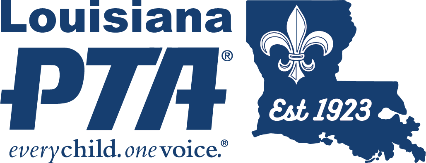 School Officials and PTA FundsAs a 501(c)(3) nonprofit organization, PTA is an independent association designated by its unique IRS Employee Identification Number (EIN) and governed by its Board of Directors and membership. It is required to uphold a Duty of Care, Duty of Loyalty, and Duty of Obedience to the local PTA, Louisiana PTA, and National PTA. Its priority and legal obligation with the IRS are to further the mission of PTA.  All local PTAs fall under the Louisiana PTA tax umbrella. The IRS does not classify PTA as an educational organization but as a civic organization with the primary activity listed with the IRS as "Parent Teacher and Student Advocacy." If any of these components are not upheld, then the IRS has the authority to remove the nonprofit status and Louisiana PTA can revoke its charter. Commingling of private and public funds is forbidden by the IRS. This is cause for revocation of the nonprofit status and is considered tax fraud if educational and PTA funds are commingled. PTA funds belong to the members, and the general membership as a whole approves the proposed budget and utilization of those funds. The PTA Board of Directors is then responsible for the proper management of the PTA funds.   A school official (a school employee with authority over teachers) may be on the Board of Directors although not on the Executive Committee as that presents the impression of having undue financial influence over the PTA’s spending. A school official may not be an authorized signer on the PTA accounts. A school employee, and not a school official, may have signing authority on a PTA account only if they are an elected officer of the PTA. The PTA checkbook resides with the PTA Treasurer. A minimum of three authorized bank signatories are required on the bank account with two of these being the President and the Treasurer.Bank statements are mailed to the PTA’s permanent address which is the school’s address or are printed electronically. All bank statements are reviewed and signed by a non-signatory as required by insurance providers. PTAs annually submit their Active Affiliation Report to LAPTA which includes documentation of IRS tax filing, LA Secretary of State annual filing, current Bylaws, approved budget, insurance declaration page, LAPTA training, and the PTA Audit Report. The audit of the previous year’s financial books is conducted by three or more people who are not authorized signatories. LAPTA reviews all documentation.Further details on the PTA Treasurer role are in the LAPTA Toolkit: Treasurer at LouisianaPTA.org/treasurer.Issued: January 24, 2023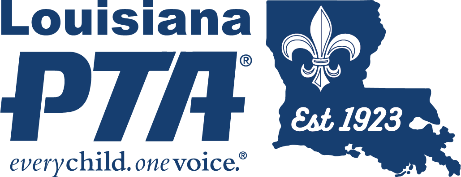 Appropriate Use of PTA Funds Should the PTA pay the school’s bills, school employee salaries, or for teachers’ projects? How does the PTA decide how to raise funds and where to spend it? The following Operating Guidance gives PTAs a framework to answer those questions.Mission, Purpose, and ValuesPTAs should use the mission, purpose, and values of PTA to influence and guide the use of its funds. PTA collaborates with educators, children, and the community respectfully holding all to account and sharing in the responsibility of improving children’s lives. The mission is to make every child’s potential a reality by engaging and empowering families and communities to advocate for all children. The purposes are to promote the welfare of children [in all areas of life]; to raise the standards of home life; to advocate for laws that further the education, physical and mental health, welfare, and safety of children; to promote the collaboration and engagement of families and educators in the education of children; to engage the public in united efforts to secure the physical, mental, emotional, spiritual, and social well-being of all children; and to advocate for fiscal responsibility regarding public tax dollars in public education funding.The values, in summary, are collaboration, commitment, diversity, respect, and accountability.Protecting PTA’s Tax-Exempt Status  As a 501(c)(3) nonprofit organization, PTA is an independent association governed by its Board of Directors and membership. School officials may not exert undue financial influence over PTA spending. PTAs are not a “supporting organization” of its host school and are not subject to school oversight and financial approval. Rather, PTAs are subject to their General Membership and Board of Directors. PTAs are not an additional funding sources for goods, services, or payroll for public schools.Balancing Fundraising with PTA Programs and the 3-to-1 RuleThe real working capital of a PTA lies in its members and not in its treasury, as fundraising is not a primary function of PTA. Funds may be raised for programs and events within the context of the mission and purposes of the PTA. Funds are to support PTA projects and programs, such as leadership development and training, parent education and enrichment activities, child health, education, and safety programs, and working with other community organizations. PTAs set annual goals and then identify strategies to reach those goals to determine the dollar amount needed in a fundraising event. Raise only those funds necessary to meet the needs of the year’s activities and projects. When planning the year’s activities, PTAs should use the 3-to-1 rule: for every fundraising activity, have at least three projects or programs for the parents, children, school, or community. Approving the BudgetAll PTA funds belong to its members. The PTA presents the budget to the General Membership line by line at the beginning of the year. Discuss the different projects or use of funds with the members. This creates transparency and independence from the school officials. The budget is not decided by one or two people. The General Membership as a whole approves the proposed budget and utilization of those funds. Only current members vote. Proper management of the PTA funds is the responsibility of the Board of Directors. If the budget needs to be amended during the year, the General Membership votes to approve the amendment.Excess Funds PTAs may carry over excess money to the next year. The IRS does not limit the amount of remaining money. Funds not spent in one budget year are incorporated into the next budget. The PTA Board does not have the authority to write checks to the school or principal for unbudgeted items to “clean out” the account. Emergency Reserve An Emergency Reserve Fund is considered an integral part of each PTA’s budget to retain financial stability during down times. As a rule, a healthy reserve is between one-half to one full year’s average expenditures. Restricted Funds While it is a common PTA rule that one board cannot obligate the next year’s board, there is one exception. The IRS has strict rules on “restricted funds.” Money raised for one specific purpose, such as technology or a new playground, must be spent on that purpose regardless of the lapse of time before the purchase. To use restricted funds for an alternate purpose, the PTA must notify the donors and include the option to refund their donation. However, if it was initially stated that it was for something specific and other PTA projects, the collected funds are not restricted and may be used for other purposes.Purchasing School EquipmentIf a school asks the PTA to purchase equipment, for example, the PTA and its members decide what to do. Consider if the proposed equipment or service is a public responsibility or a PTA responsibility. PTA actually renders a greater service by working to secure adequate funding for programs that have an enduring benefit, rather than picking up the slack and making the purchase. If a PTA purchases school equipment, it can formally donate the purchase at a board of education meeting, requesting the school district to accept the donation, thus entering the transaction into the official minutes. The purchase then becomes the property of the school district and the PTA removes itself from liability while also exposing the school’s budgetary shortcomings. In brief, when considering PTA expenditures, ask if it adheres to the PTA’s mission and purposes, is it the PTA’s responsibility, and did the General Membership approved it. Also read LAPTA Operating Guidance “School Officials and PTA Funds” which details the separation of PTA funds from the school’s funds and how much financial control school officials have over PTAs. For further clarification, contact Louisiana PTA at treasurer@LouisianaPTA.org or visit LouisianaPTA.org.Appropriate use of PTA Funds – New Jersey PTA Resources Hub. (n.d.). Retrieved February 8, 2023, from https://newjerseypta.zendesk.com/hc/en-us/articles/4407848348307-Appropriate-Use-of-PTA-Funds Official local PTA leader kit. (n.d.). Retrieved February 8, 2023, from https://www.pta.org/docs/default-source/local-leader-kit/2018-lptalk-fundraising-qrg-final.pdfIssued: March 28, 2023ACTIVE AFFILIATION REPORT ***VERY IMPORTANT***Every year, local PTAs are required to submit documentation to achieve Active Affiliation Status with both Louisiana PTA and National PTA. "Active Affiliation" signifies that the Local PTA Unit is up to date with its responsibilities to preserve its IRS status and its affiliation with Louisiana and National PTA. The Active Affiliation Report consists of nine items which are uploaded at LouisanaPTA.org/affiliation or by scanning the QR Code. Local PTA Units failing to maintain Active Affiliation will be subject to the Retention Plan. The deadline for submitting these files is October 31, 2024.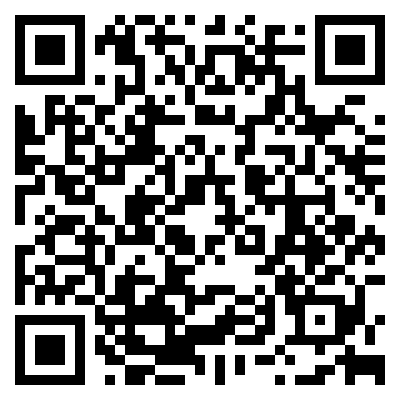 DUE OCTOBER 31, 2024The following items are individually uploaded into the corresponding field. Please do not combine files. See further information at LouisanaPTA.org/affiliation.MEMBERSHIP: Submit proof of paid dues which are paid to LAPTA at LouisianaPTA.org/membership.LEADER REGISTRATION: Register all Board Members at LouisianaPTA.org/register. Officers are required.BYLAWS: Submit the first page of the Bylaws with the LAPTA approval stamp. TAXES: Submit proof of 2022 or 2023 filed and accepted IRS Form 990 tax filing.BUDGET: Submit the 1) Local Budget Approval Form and 2) the approved Annual Budget.AUDIT REPORT: Submit the Audit Committee Report for the previous year.ARTICLES OF INCORPORATION: Submit the updated Articles of Incorporation from geauxbiz.com.INSURANCE: Submit the insurance declaration page. TRAINING: Submit proof of training for officers from LAPTA training or see LouisianaPTA.org/training. RETENTION PLANIf a Local PTA Unit fails to submit the Active Affiliation Packet by the annual deadline, LAPTA will initiate the Retention Plan to guide units back to compliance. Maintaining open communication with LAPTA is crucial to facilitate the PTA's return to Active Affiliation status. For inquiries, email Affiliation@LouisianaPTA.org. The Retention Plan has five phases:Notification: LAPTA notifies the PTA of the missed deadline and grants a 30-day grace period to submit the missing items.Restriction: During a second 30-day period, the Local Unit must submit the outstanding items. Additionally, the unit will be ineligible for awards, programs, or grants administered by LAPTA or National PTA.Intervention: The PTA will collaborate with LAPTA to establish a Plan of Action, specifying new deadlines for resolving the outstanding issues.Restructure: Should the PTA fail to complete the required report, LAPTA may consider restructuring the PTA's leadership or advancing to the Dissolution Phase early.Dissolution: A Local Unit's charter may be revoked and their LAPTA associated IRS 501(c)(3) nonprofit status may be forfeited under certain conditions, which include failing to achieve Active Affiliation for three consecutive years, refusing to implement the Plan of Action as agreed upon, or non-compliance with the Purposes and Principles of PTA outlined in the Bylaws adopted in May 2024 (Articles II and III). In such cases, the PTA must discontinue using the PTA name and close its bank accounts, with any remaining funds to be donated to another PTA.Visit LouisanaPTA.org/affiliation for details.INVENTORY ACCOUNTABILITY FORM Local PTA Units should take inventory on a yearly, if not monthly, basis. This allows the PTA to know what assets it has and the value of that inventory. Inventory includes items such as t-shirts, prizes, gifts, donated items, food, decorations, and more. Take all necessary steps to avoid theft and fraud with the PTA. Date of Inventory		Person #1 doing inventory count		Person #2 doing inventory countNumber of pages of Inventory Accountability Form: Page 		 of 		 total pages.We agree to the findings of this Inventory Accountability Form:Date of Inventory		Person #1 Signature		Person #2 SignatureThis Inventory Accountability Form shall be presented at the next Board Meeting and filed with the Treasurer and Secretary as part of the official record of the PTA.TREASURER’S OVERVIEWUse this checklist throughout the year to double check the financial management practices of the PTA. Transition meeting held with outgoing Treasurer. Date: 	Bank’s signature cards updated. Date: 	Budget Committee formed. Date: 	Proposed budget presented to Board for consideration. Proposed budget presented to General Membership & approved. Date: 	 Budget Approval Form completed. Budget amendments were approved by General Membership on all of the following dates: 	Gather documentation for the Active Affiliation Report. Date Submitted to LAPTA:	 The bookkeeping method is 	. Any login passwords and accounts are 	.Expense and Deposit Forms copied and distributed to the Board of Directors.Treasurer and President developed a reimbursement system. Only budgeted expenses are reimbursed and only with receipts/invoices attached. Routinely enter and file Expense and Deposit Forms into accounting software or ledger.The monthly bank statement is reviewed and signed by someone who is not an authorized signer on the bank account. Treasurer and President review bank statements and financial status monthly.Activity and Budget Comparison Reports given at all meetings. Books closed and Annual Report prepared. Date: 	Audit Committee chosen. The names are: 	Audit Report completed. Date: 	Audit Report and Annual Report shared with the General Membership. Date: 	YEAR-END FINANCIAL CHECKLISTPasswords & Accounts: Have all accounts and current passwords typed in the front of the binder. Expenses: All expenses must have receipts and Expense Forms signed by two authorized people. Deposits: All Deposit Forms with cash require two signatures. Transfer money from any online accounts.Bank Statements: Every statement needs to be signed by someone who is not a check signer. Reconciliation: Reconcile bank accounts through the end of your term.Budget & Agendas: Have all budgets, agendas, and minutes. Prepare Annual Report. Charter Info: Include tax filing, insurance policy, Secretary of State (geauxbiz.com) registry, Audit Report.Bank Signers: Update signers at the bank. Most terms end on June 30.Checks & Debit Cards: Have the checks, ledger or register, and any debit cards together. Meeting: Meet with the incoming Treasurer and President to turn over all financial records. Audit Report: Assist as needed with the Audit Committee.Contact the Louisiana PTA Treasurer with any questions at Treasurer@LouisianaPTA.org.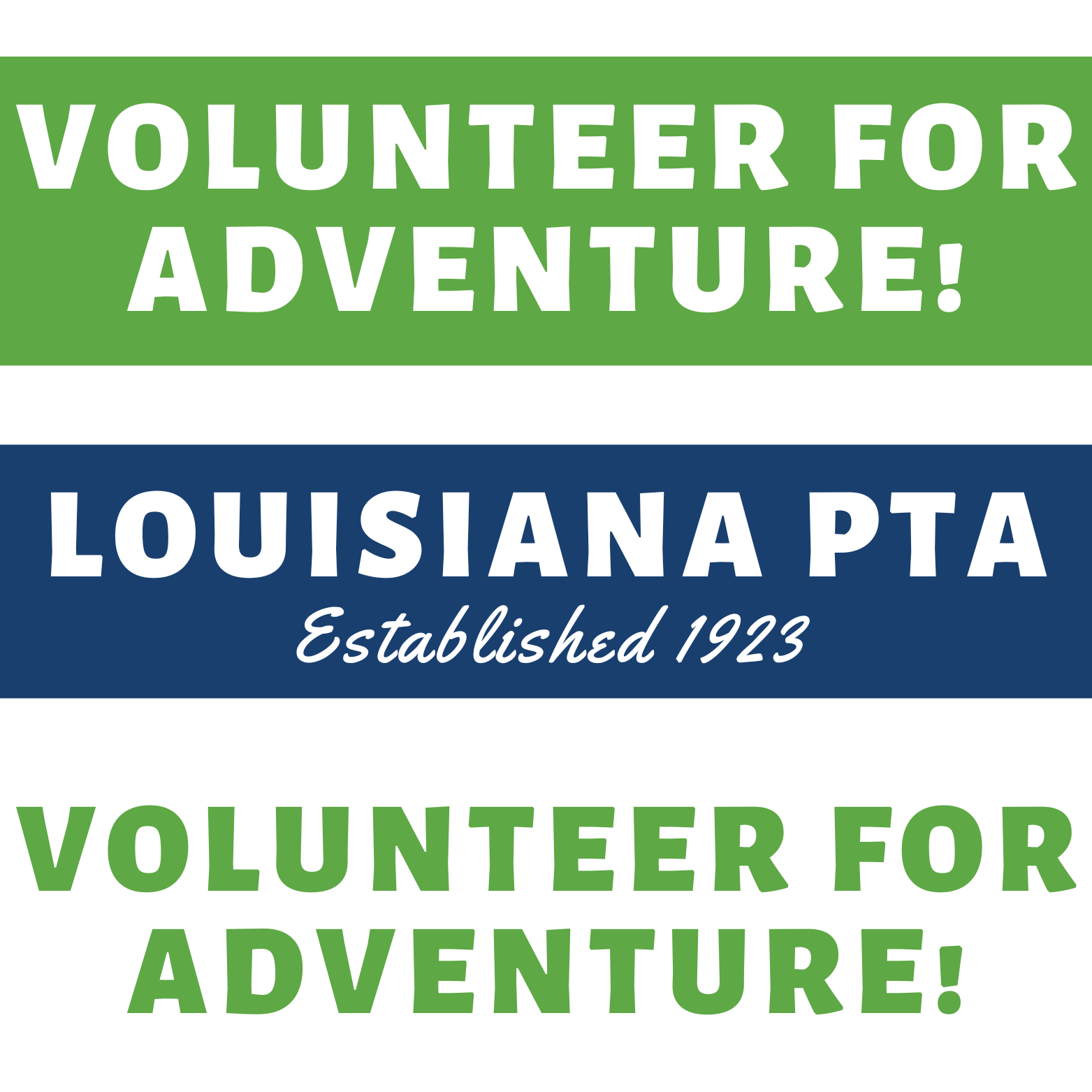 BUDGET APPROVAL FORMDeadline: October 31, 2024This form is required to maintain a Local PTA Unit’s Active Affiliation with LAPTA and National PTA. It should be submitted annually by October 31, 2024. See LouisanaPTA.org/affiliation for other required items.Local PTA Unit Name		Parish		Local Unit LUR#School Name						        The PTA’s budget for the 	 fiscal year was approved at the General Membership Meeting heldon 	.Attached is the Approved Budget.President’s Signature		Treasurer’s SignaturePresident’s Name		Treasurer’s Name***Total income reported on the IRS tax filings for Membership Dues is the net amount, excluding the Louisiana PTA and National PTA dues portions.*Total income reported on the IRS tax filings for Membership Dues is the net amount, excluding the Louisiana PTA and National PTA dues portions. 							 		DEPOSIT FORM Name					 Date     Name on Check		Check #	$        .				 $						EXPENSE FORMDate		 	 	 Total AmountRequested by: 						 	Choose One: Debit Card Purchase (Do not reimburse)ORCheck Payable to: 					Itemized Expenses: Itemize each receipt with amount, business name, and budget line item or purpose/use. Amount		Receipt’s Store Name		Budget Line ItemBudget Line Item Totals: Note the total amount for each budget line item from the above expenses.Amount		Budget Line ItemGrand Total for Expense: 	Deliver check to: 	Mail Check to: 	Certification: The expenses listed are authorized PTA expenses.Signature	DateSignature	DateBYLAWS AND AMENDMENTS APPROVAL FORMLocal PTA Units are required to review and submit their updated Bylaws to LAPTA every three years. The Bylaws Approval Form and the LAPTA Bylaws template are required. See LouisianaPTA.org/Bylaws for details. Bylaws not in compliance will be returned to the Local PTA Unit for revisions. Email the completed Bylaws Approval Form and LAPTA Bylaws Template or the amendments to Bylaws@LouisianaPTA.org. Allow 15 days for LAPTA to approve the Bylaws or amendments. Once completed, LAPTA will email the official Bylaws to the President’s email. Directions according to the Local PTA Unit Bylaws Template revised April 2024: A Bylaws Committee of three members is appointed by a majority vote of the General Membership or by a two-thirds vote of the BOD. The committee prepares a revised set of Bylaws every three years by using the Local PTA Unit Bylaws Template by LAPTA. The proposed Bylaws are presented at a General Membership Meeting with 20 days’ notice. Approval needs an affirmative majority vote. Amendments need an affirmative two-thirds vote. Submit the Bylaws AND the Bylaws Approval Form to LAPTA at Bylaws@LouisianaPTA.org . LAPTA emails the official Bylaws with its activation date within 15 days.Local Unit Name		Local Unit Parish		Local Unit LUR#President’s Email		President’s Phone		The Bylaws or Amendments were approved at the General Membership Meeting held on 	.	DATE Choose one.The Local Unit PTA is: 	Existing PTA	Reactivated PTA	New PTA Choose one.The Bylaws approved by the General Membership are attached.      – OR – Approved amendments are listed below with the Article, Section, and Line number(s). If more space is needed for amendments, and attach an addendum.President’s Signature		Secretary’s SignaturePresident’s Name		Secretary’s NameEmail the completed Bylaws Approval Form and Bylaws template to Bylaws@LouisianaPTA.org. Allow 15 days for LAPTA to approve and return the final approved document to the President’s email. AUDIT REPORT         	*A separate Audit Report must be completed for each bank account.Local Unit Name			ParishLUR#		IRS EIN		Fiscal Year	Dates covered by this audit: First date 	 to last date 	.Check number range reviewed by this audit are 	 to 	.Ledger or Accounting Software Reconciliation1. 		Beginning balance on Date: 	 (day 1 of audit year) 2. 		Sum of all deposits for audit year3. 		TOTAL (Add lines 1 & 2)4. 		Sum of all expenses with receipts for audit year5. 		Ending balance on hand on last day of audit year (Line 3 minus Line 4)Bank Statements Reconciliation 6. 		Bank Statement Balance on Date: 	 (day 1 of audit year)7. 		All credits on bank statements for audit year8. 		All deposits not yet credited (	)9. 		TOTAL (Add lines 6, 7, & 8)10. 		All withdrawals on bank statements for audit year11. 		All uncleared checks not on bank statements (	)12. 		Ending balance on last day of audit year (Line 9 minus Lines 10 & 11)Line 5 must equal Line 12.The Audit Committee examined the financial records on 	 date and find them:Correct.Substantially correct with the attached recommendations and findings.Partially correct. More adequate accounting procedures need to be followed so that a more thorough Audit Report can be given.Incorrect. Attach a separate report of explanation and recommendations to Board of Directors.If there are discrepancies or missing paperwork, work with the previous Board to resolve any issues. For further assistance, contact LAPTA at Treasurer@LouisianaPTA.org.Auditors’ names, emails, phones, and signatures: 1.		2.		3.		AUDIT INSTRUCTIONSAudit Committee Details from the Bylaws: An Audit Committee of three members is appointed by a majority vote of the General Membership or by a two-thirds vote of the BOD to examine the books at the end of the fiscal year or after the resignation of a check signatory. The report is presented to the General Membership and a copy provided to LAPTA. See LouisianaPTA.org/treasurer.Supplies: For the audit, the committee members, as determined by the Bylaws, need the checkbook, all Expense Forms and Deposit Forms, all bank statements for the fiscal year, and a copy of the previous year’s audit. Each committee member oversees one part of the financials to review: one reviews the bank statements for the fiscal year, one reviews the checkbook or accounting software file for the fiscal year, and one reviews all expenses and Expense Forms for the fiscal year. The Treasurer may not participate in audit except to answer questions.InstructionsStart with previous year’s audit to verify that beginning of year balance equals the previous year’s ending balance. Check this against the checking account balance from that time.Next, verify each check written and each deposit made against the checkbook and bank statement for each month. Verify the signed Expense Forms and receipt for all checks written and deposits made.Keep a list of outstanding checks and deposits and check them off as you go through each month.At the end of the fiscal year, record all outstanding deposits (line 8) and uncleared checks (line 11).Write the ending balance, which should be the same amount listed on the Audit Report line 5.Complete the Audit Report by inserting the appropriate figures in each blank.All committee members must sign the form stating that the PTA books were complete or incomplete.If incorrect, first ask those involved to correct mistakes and then seek advice from the LAPTA Treasurer.Directions by Line NumberLine 1: Date of last audit (which should be the first day of the audit year) and dollar amount on hand.Line 2: Total amount of all deposits in ledger or financial software for the entire audit year.Line 3: Add line 1 and line 2 to get the total income amount.Line 4: Total amount of all expenses with receipts in ledger or financial software for the entire audit year.Line 5: To get the ending balance on hand for the audit year, subtract line 4 from line 3.Line 6: Write the date and starting balance on the bank statement on day 1 of the audit year.Line 7: Write the sum of all credits from the bank statements for the audit year.Line 8: Write the sum of any deposits not credited to the account on the bank statements.Line 9: Write the sum of lines 6, 7 and 8.Line 10: Write the sum of all withdrawals from the bank statements for the audit year.Line 11: Write the sum of any withdrawals not posted to the account on the bank statements.Line 12: Subtract lines 10 and 11 from line 9.Line 5 and line 12 should be the same amount.If there are discrepancies or missing paperwork, work with the previous Board Members to resolve any issues. If a receipt is missing, a letter explaining the situation by the people involved may be submitted. After attempting to resolve any disputes, contact LAPTA Treasurer at treasurer@LouisianaPTA.org.AUDIT WORKSHEET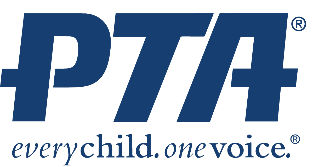 Complete as needed to assist with the audit.DEPOSITSDeposits from 	to 		$ 		Day 1	       Last Day	 Sum of deposits(Line 7 of Audit Report)Enter the total deposit amount per month listed on the bank statements. Month 	 Amount 		Month 	 Amount 	Month 	 Amount 		Month 	 Amount 	Month 	 Amount 		Month 	 Amount 	Month 	 Amount 		Month 	 Amount 	Month 	 Amount 		Month 	 Amount 	Month 	 Amount 		Month 	 Amount 	Deposits Not Cleared: (Line 8 of Audit Report)Date: 		Amount: 		Date: 		Amount: 		Date: 		Amount: 	Date: 		Amount: 		Date: 		Amount: 		Date: 		Amount: 	Date: 		Amount: 		Date: 		Amount: 		Date: 		Amount: 	Date: 		Amount: 		Date: 		Amount: 		Date: 		Amount: 	EXPENSESDisbursements from 	 to 	 $ 		                    Day 1	             Last Day	 Sum of withdrawals(Line 10 of Audit Report)Enter the total withdrawal amount per month listed on the bank statements. Month 	 Amount 		Month 	 Amount 	Month 	 Amount 		Month 	 Amount 	Month 	 Amount 		Month 	 Amount 	Month 	 Amount 		Month 	 Amount 	Month 	 Amount 		Month 	 Amount 	Month 	 Amount 		Month 	 Amount 	Checks Not Cleared: (Line 11 of Audit report)Ch #: 		Amount: 		Ch #: 		Amount: 		Ch #: 		Amount: 	Ch #: 		Amount: 		Ch #: 		Amount: 		Ch #: 		Amount: 	Ch #: 		Amount: 		Ch #: 		Amount: 		Ch #: 		Amount: 	Ch #: 		Amount: 		Ch #: 		Amount: 		Ch #: 		Amount: 	SAMPLE NSF LETTER (Non-Sufficient Funds)Current DateName of Check Writer Address of Check Writer City, ST ZipRE: Check returned for not sufficient funds Check #		Check Issued Date: 				 Tickets for the Fall FestivalDear Check Writer,On October 12, 2054, the ABC PTA was informed that the check issued for the Fall Festival tickets, amounting to $55.00, was returned due to insufficient funds in the associated account. Over the preceding thirty days, we have made concerted efforts to communicate with you and liaise with the bank in our endeavor to recover the outstanding amount for the tickets. Please find a comprehensive record of these interactions and steps taken provided below.An immediate cash payment of $90.00 is required at this time. This includes the original amount of the check and three returned check fees from the bank. Please see totals below.Check #456	$55.00Bank return fee	$15.00Bank return fee	$15.00Bank return fee	$15.00Total	$90.00Please remit the cash to the school by Friday, November 17, 2054, at 2:30 pm.Failure to repay this debt will result in the matter being turned over to a collection agency or other legal action to ensure payment.Sincerely,Treasurer Name,				President Name,ABC PTA Treasurer				ABC PTA President(Copies should be sent to the principal and President.)MONETARY DONATION TO A SCHOOLThe 	 PTA is donating $ 	to (Name of school or district) 	for the purchase of 	by the date of 	.It is agreed that the recipient of the monetary donation will supply the PTA with a copy of the purchase order or requisition and a copy of the paid invoice.If this purchase is not made, then the recipient will return $	amount to the PTA by the date of 			.Please note that a PTA cannot give a check to a school without proper documentation of how the money was spent. The expense must be itemized on the PTA’s annual budget approved by the General Membership.PTA President	Date		Principal/Admin	DateEQUIPMENT PURCHASED BY A PTA FOR ITS USE(ITEM STORED AT SCHOOL)The 	PTA purchased for its own use  				. The equipment will remain the property of the PTA but will be stored at the school named 			.PTA members may use the equipment.School staff or students may use the equipment under the supervision of a PTA member or with written permission.Anyone using the property, other than PTA members, will pay for supplies and maintenance.Should the item be stolen or misplaced, the PTA will be responsible for replacement. Anyone other than the PTA using the item when a loss occurs agrees to reimburse the PTA for replacement cost.PTA President	Date		Principal/Admin	DateGENERAL DONATION AGREEMENTThe recipient acknowledges that they have received the items described above (referred to as the "Donation"), either directly from the donor or as specified in an attached document. The recipient assumes full responsibility for all expenses associated with the Donation. Furthermore, the recipient accepts the Donation in its current condition and assumes all associated risks. The donor, along with its officers, employees, agents, and volunteers, explicitly disclaims all express and implied warranties. They do not take any responsibility for the design, development, manufacturing, or usage of the Donation. Additionally, they are not liable for any direct, indirect, special, incidental, consequential damages, lost profits, or any other economic or physical losses or damages. The recipient waives any claims or damages against the donor resulting from the Donation.The recipient also commits to indemnifying and protecting the donor from any claims, liabilities, or damages arising from the Donation, except those caused solely by the donor's negligence or willful misconduct.The authorized representative of the recipient, who has signed below, confirms that they have thoroughly reviewed this Agreement and comprehended its contents. The recipient acknowledges that this document serves as a release of liability and a contract between the recipient and the donor.Recipient Signature	Date		Donor Signature 	DatePrinted Name		Printed NameSAMPLE PASSWORDS & ACCOUNTS SUMMARYIt is very important to keep a current list of passwords, to have at least two officers have a copy of it, and to graciously share it with the next Board. ABC PTSA Passwords & Accounts 2023-2024PTA LUR #: 9999		 	IRS EIN# 99-9999999Monthly/Annual Renewal Required for the Following:GeauxBiz.com: login email & passwordLA Charter #: 999999 ; NAKS #: 999999IRS.gov for Form 990N: login username & password; email & phone associated with account; other security question answers; Note where to file 990: irs.gov - File - charity & nonprofits – finding filing forms – Form 990 series returns – Form 990 N – submit form 990; or Efile.form990.org: name, login ID #, passwordAIM Insurance: aim-companies.com; Insure# LA0009999; Username & password; 800-876-4044; policy expiration date Moneyminder.com: email & passwordCheddarUp.com: email & password; ABCPTSA.CheddarUp.com; phone; backup security codeSquareUp.com: email & passwordZoom: email & passwordMailchimp.com: email & passwordOther Accounting Software: login & passwordFacebook: Note admin names plus their phone numbers; passwords are their current accounts’ passwords; have at least two people listed as administrators with full accessBank: screenname, email & password; routing # 99999999, acct # 99999999Debit Cards: person’s name, account number, expiration date, CVV Code; this is not allowed in Caddo Parish.Email Accounts: email & password; phone associated with account; backup email email & password; phone associated with account; backup email	email & password; phone associated with account; backup email Closed Accounts’ Previous Login Information:***This is to be shared with President, Treasurer, and Secretary.***Section 3: TreasurerLouisianaPTA.org/treasurerQuantityValueItem Description or NoteSAMPLE BUDGET XYZ PTSA                     July 1, 2029 – June 30, 2030SAMPLE BUDGET XYZ PTSA                     July 1, 2029 – June 30, 2030SAMPLE BUDGET XYZ PTSA                     July 1, 2029 – June 30, 2030SAMPLE BUDGET XYZ PTSA                     July 1, 2029 – June 30, 2030 *Starting Balance: $0 *Starting Balance: $0 *Starting Balance: $0 *Starting Balance: $0FundraisingBudgeted IncomeBudgeted ExpenseBudget NetColor Run$20,000-$10,000$10,000Uniforms$15,000-$7,500$7,500Shake Days$5,000-$2,000$3,000Grants$2,000 $0$2,000Donations$750 $0$750Fundraising Totals$42,750-$19,500$23,250Student & Parent ProgramsBudgeted IncomeBudgeted ExpensesBudget NetReflections Program$0-$100-$100Breakfast of Champions$0-$500-$500Talent Show$800-$500$300Project Graduation$0-$1,000-$1,000Health Supplies$0-$200-$200Mental Health Speaker$0-$1,000-$1,000Grandparents Bingo$200-$1,500-$1,300Welcome Packets$0-$250-$250Newsletter$0-$250-$250Hospitality$0-$250-$250Student & Parent Programs Totals$1,000-$5,550-$4,550Teacher, School & CommunityBudgeted IncomeBudgeted ExpensesBudget NetStaff Welcome Lunch$0-$1,500-$1,500Staff Snack Days$0-$400-$400Teacher Spirit Cart$0-$400-$400Staff Appreciation Week$0-$1,000-$1,000Library Literacy Program$0-$2,500-$2,500Beautification$0-$1,000-$1,000School Technology$0-$7,500-$7,500Teacher Mini Grants$0-$3,000-$3,000Adopt-a-PTA$0-$1,000-$1,000Teacher, School & Community Totals$0-$18,300-$18,300AdministrativeBudgeted IncomeBudgeted ExpensesBudget NetAIM Insurance$0-$500-$500Banking Fees & Interest$50-$100-$50Leadership & Training$0-$500-$500***Membership Dues$2,200-$1,250$950PTA Office Supplies$0-$1,000-$1,000Start Up Funds$5,000-$5,000$0*Carry Forward & **Ending Balances*$12,978**-$12,090$888Zoom$0-$188-$188Administrative Totals$20,228-$20,628-$400Grand Totals$63,978-$63,978**$0SAMPLE COMPARISON BUDGET REPORT                     May 22, 2023SAMPLE COMPARISON BUDGET REPORT                     May 22, 2023SAMPLE COMPARISON BUDGET REPORT                     May 22, 2023SAMPLE COMPARISON BUDGET REPORT                     May 22, 2023SAMPLE COMPARISON BUDGET REPORT                     May 22, 2023SAMPLE COMPARISON BUDGET REPORT                     May 22, 2023SAMPLE COMPARISON BUDGET REPORT                     May 22, 2023SAMPLE COMPARISON BUDGET REPORT                     May 22, 2023FundraisingActual IncomeBudgeted IncomeActual ExpenseBudgeted ExpenseActual NetBudget NetMore/-LessColor Run$18,977$20,000-$8,498-$10,000$10,479$10,000$479Uniforms$12,320$15,000-$6,349-$7,500$5,971$7,500-$1,529Shake Days$3,589$5,000-$1,850-$2,000$1,739$3,000-$1,261Grants$2,000$2,000$0$0$2,000$2,000$0Donations$850$750$0$0$850$750$100Fundraising Totals$37,736$42,750-$16,697-$19,500$21,039$23,250-$2,211Student & Parent ProgramsActual IncomeBudgeted IncomeActual ExpenseBudgeted ExpenseActual NetBudget NetMore/-LessReflections Program$0$0-$95-$100$95-$100-$5Breakfast of Champions$0$0-$496-$500$496-$500-$4Talent Show$775$800-$478-$500$1,253$300$1,553Project Graduation$0$0-$1,000-$1,000$1,000-$1,000$0Health Supplies$0$0-$182-$200$182-$200-$18Mental Health Speaker$0$0-$1,000-$1,000$1,000-$1,000$0Grandparents Bingo$210$200-$1,488-$1,500$1,698-$1,300$398Welcome Packets$0$0-$250-$250$250-$250$0Newsletter$0$0-$250-$250$250-$250$0Hospitality$175$0-$249-$250$424-$250$174Student & Parent Programs Totals$1,160$1,000-$5,488-$5,550$6,648-$4,550$2,098Teacher, School & CommunityActual IncomeBudgeted IncomeActual ExpenseBudgeted ExpenseActual NetBudget NetMore/-LessStaff Welcome Lunch$0$0-$1,483-$1,500-$1,483-$1,500$17Staff Snack Days$0$0-$389-$400-$389-$400$11Teacher Spirit Cart$0$0-$400-$400-$400-$400$0Staff Appreciation Week$0$0-$939-$1,000-$939-$1,000$61Library Literacy Program$500$0-$2,500-$2,500-$2,000-$2,500$500Beautification$0$0-$1,000-$1,000-$1,000-$1,000$0School Technology$0$0-$7,410-$7,500-$7,410-$7,500$90Teacher Mini Grants$0$0-$2,200-$3,000-$2,200-$3,000$800Adopt-a-PTA$0$0-$1,000-$1,000-$1,000-$1,000$0Teacher, School & Community Totals$500$0-$17,321-$18,300-$16,821-$18,300$1,479AdministrativeActual IncomeBudgeted IncomeActual ExpenseBudgeted ExpenseActual NetBudget NetMore/-LessAIM Insurance$0$0-$488-$500-$488-$500$12Banking Fees & Interest$22$50-$78-$100-$56-$50-$6Leadership & Training$0$0-$325-$500-$325-$500$175Membership Dues$2,390$2,200-$837-$1,250$1,554$950$604PTSA Office Supplies$0$0-$212-$250-$212-$250$38Start Up Funds$0$5,000$0-$5,000$0$0$0Carry Forward & Ending Balances$12,978$12,978-$12,090-$12,840$888$138$750Zoom$0$0-$188-$188-$188-$188$0Administrative Totals$15,390$20,228-$14,218-$20,628$1,173-$400$1,573Grand Totals$54,786$63,978-$53,724-$63,978$12,039$0$2,939Recipient InformationDonor Information NameEINAddress City, ST ZipContact NameEmailPhoneDonation Date Description of Donation to RecipientDescription of what Donor received in return for the Donation, if applicable